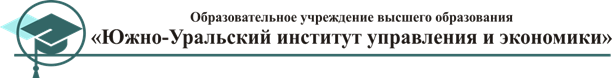 Людмила Владимировна Ещеркина МЕТОДИЧЕСКИЕ РЕКОМЕНДАЦИИ по выполнению домашней контрольной работы по дисциплине Иностранный язык (немецкий) Направление подготовки38.03.01 ЭкономикаНаправленность образовательной программыБухгалтерский учет и анализЧелябинск 2018Иностранный язык (немецкий): Методические рекомендации по выполнению домашних контрольных работ /Л.В. Ещеркина. – Челябинск: ОУ ВО «Южно-Уральский институт управления и экономики», 2018. – 38 с.Иностранный язык (немецкий): Методические рекомендации по выполнению домашних контрольных работ: предназначены для обучающихся по направлению подготовки 38.03.01 «Экономика»; являются едиными для всех форм обучения. Автор: старший преподаватель кафедры «Юриспруденция и гуманитарные дисциплины» ОУ ВО «Южно-Уральский институт управления и экономики» Л.В. Ещеркина Одобрена на заседании Учебно-методического совета от    __________ года, протокол №______.Одобрена на заседании Ученого совета от    __________ года, протокол №______.Оглавление1. Введение 2. Методические рекомендации по выполнению контрольных заданий3. Задания для домашней контрольной работы № 14. Задания для домашней контрольной работы № 25. Список литературы.1. Введение Целью домашних контрольных работ по дисциплине Иностранный язык (немецкий) является овладение студентами лингвистическими и лингвострановедческими знаниями, как общего характера, так и профессионально-ориентированными, а также закрепление и совершенствование основных навыков и умений речевой деятельности.  Процесс изучения дисциплины направлен на формирование следующих компетенций: Таблица – Структура компетенций, формируемых в результате выполнения контрольной работы 2. Методические рекомендации по выполнению контрольных заданий Каждый студент должен выполнить контрольную работу в установленные сроки. Контрольная работа предлагается в 5 вариантах.Студенту необходимо выбрать свой вариант контрольной работы по таблице определения вариантов домашних контрольных работ.Таблица 1 – Таблица соотношения начальной буквы фамилии студента и варианта контрольных заданий Выполнять контрольную работу следует в печатном виде.  Контрольные задания должны быть выполнены в той последовательности, в которой они даны в контрольной работе. Прежде чем выполнять контрольные задания, проработайте следующие разделы: К контрольной работе 1:Порядок слов в повествовательном, вопросительном и повелительном предложениях  Вопросы падежей и вопросительные слова  Презенс слабых, сильных и возвратных глаголов  Вспомогательные глаголы haben, sein, werden  Определенный и неопределенный артикль  Указательные местоимения  К контрольной работе 2:Модальные глаголы  Определяемые и неопределяемые приставки  Личные и притяжательные местоимения  Сложные существительные  Производные существительные мужского рода с суффиксом -er и женского рода с суффиксом -ung.  Производные прилагательные с суффиксами -ig, -lich, -isch 3.Задания для домашней контрольной работы № 1Вариант №1.1.	Вставьте глагол, стоящий в скобках, в правильной форме (в Präsens
Aktiv). Переведите предложение на русский язык.l. Mein Mann und ich ... gute Freunde, (sein)2.	Diese Frau ... viele Kinder, (haben)3.Der Student... die Aufgabe im Lesesaal, (erfüllen)Mein Freund ... Deutsch sehr gut. (sprechen)Der Professor ... auf die Fragen nach Vorlesung, (antworten)II.	Составьте   предложение. Сказуемое поставьте в Präsens Aktiv.
Переведите предложение на русский язык.Dieser, Student, deutsche, Bücher, lesen, gern.Mein, Freund, deutsch, sehr, gut, sprechen. З.Еr, ins, gehen, oft, Konzert.4. Medizinapparate, erstklassige, unsere, produzieren, Firma.5.Nach, Tscheljabinsk, kommen, unsere, Kollegen, deutschen, im, März.III.	Переведите предложения.1. Ты часто навещаешь своих родителей?2.Наш директор едет завтра в Москву?З. Чья это фирма?4. Вы пойдете сегодня в кино?5.Какой иностранный язык ты изучаешь?IV.	Составьте предложение с модальными глаголами (в настоящем
времени).Переведите предложение на русский язык.Sie sprechen gut deutsch (können).Hans geht zur Universität (müssen).Mein Freund trinkt ein Glas Bier (wollen).Sie findet das geld nicht (können).Kommen sie heute abend zu uns? (können)V.	Переведите предложение с модальными глаголами на русский язык.
Обратите внимание на подлежащее man.1 .Man muß die Kontrollarbeit pünktlich schreiben. 2. Darf man dieses Buch mitnehmen? 3.Über diesen Film kann man viel sprechen.Man will heute ins Konzert gehen.Man soll an diesem Seminar teilnehmen.VI.	Перепишите из данных предложений те, действие которых происхо-
дило в прошедшем времени; переведите их на русский язык.Wir hörten die Vorlesungen bei Professor Iwanow.Wir wurden in diesem Studienjahr 8 Prüfungen ablegen.Sie schreiben ihre Kontrollarbeit ohne Wörterbuch.Er hat alle Texte schon vorbeireitet.Diese Betriebe gehören zu den Veteranen der Schwerindustrie.VII.	Из данных слева глаголов образуйте Partizip II и употребите их с
существительными, данными справа. Переведите сочетание существитель-
ных с определением, выраженным причастием, на русский язык.Образец: lösen - das Problem, das gelöste Problem - решенная проблема.1. verlassen - das Haus 2.erwähnen - das Resultatbearbeiten - das Feldunternehmen - die Fuhrtschreiben - das BuchVIII.	Перепишите и переведите на русский язык. Укажите, чем является
es в каждом из предложений.In diesem Museum gibt es viel Interessantes.Ich will es besuchen.Darf ich es tun?          4. Ja, es ist schonZeit           5.Es ist Sommer.     IХ. Письменно переведите текст на русский язык. Составьте словарь по прочитанному.Das Wirtschaftssystem der Bundesrepublik Deutschland     Die Bundesrepublik  Deutschland (die BRD)  gehört zu den großen Industrieländern, sie steht in der Welt an der dritten Stelle. Im Welthandel nimmt sie sogar den zweiten Platz ein. Das Wirtschaftssystem  im Land hat sich seit dem zweiten Weltkrieg zu einer sozialen markwirtschaftlichen Ordnung mit globaler Steuerung des Wirtschaftsablaufs entwickelt. Es verbindet die freie Initiative des einzelnen mit den Grundsätzen  der sozialen Gerechtigkeit, Sicherheit und  des sozialen Fortschritts. Unter dem Stichwort  „So wenig Staat wie möglich, so viel Staat wie nötig“  hat der Staat in erster Linie eine Ordnungsaufgabe.    In der Bundesrepublik existiert keine zentrale Planungsbehörde, die den Unternehmern verbindlich vorschreibt, was und wie viel sie zu produzieren haben.  Vielmehr bestimmen die jeweiligen privaten Marktparteien über Quantität und Qualität der Güter und Dienstleistungen. Das Wirtschaftssystem ist deshalb als Marktwirtschaft zu bezeichnen. Dabei ist die Bundesrepublik ein demokratischer und sozialer Staat – so steht es im Grundgesetz. Deshalb ist der Staat verpflichtet, jeden Bürger vor sozialer Unsicherheit zu schützen.  Der Staat garantiert seinen  Bürgern verschiedene Sozialleistungen. Das sind verschiedene Arten von Versicherungen, Renten, Kindergeld und Sozialhilfen.     Die Voraussetzung für das Funktionieren des Marktmechanismus ist der Wettbewerb. Ohne Konkurrenz kann es keine Markwirtschaft geben. Die Triebkraft des Marktes ist das Streben nach Gewinn. Deshalb muss er überall dort versagen, wo keine Gewinne erzielt werden sollen oder können. Aus diesem Grund waren einige Bereiche der deutschen Wirtschaft  nie ganz dem marktwirtschaftlichen System unterworfen, z.B. die Landwirtschaft, Teile des Deutsche Bundespost gehören auch noch zum Besitz  der öffentlichen Hand.     Das deutsche Bankwesen zählt zu den größten der Welt. Internationale Großbanken aus Deutschland sind die Deutsche Bank und die Commerzbank.Ungewöhnlich am deutschen Bankwesen ist der im internationalen Vergleich sehr niedrige Marktanteil der Privatbanken im Verhältnis zu den Öffentlich-Rechtlichen und genossenschaftlichen Kreditinstituten. Dies ist maßgeblich für die ungewöhnlichen Strukturen des deutschen Bankwesens verantwortlich.    Die Deutsche Bundesbank, die von der Regierung unabhängig ist, ist für die Geldpolitik zuständig. Der Finanzplanungsrat hat die Aufgabe, die Finanzplanung von Bund, Ländern und Gemeinden zu koordinieren.    Die wichtigsten  Industriezweige der BRD sind Steinkohlenbergbau, Metallurgie, Maschinenbau, Straßenfahrzeugbau (Automobilindustrie), Schiffbau, Luft- und Raumfahrtindustrie, feinmechanische, chemische, elektrotechnische, optische Industrie, Verbrausgüterindustrie, Nahrungs- und Genußmittelindustrie.        Die Bundesrepublik verfügt auch über eine leistungsfähige Landwirtschaft. Die wichtigsten Anbauprodukte sin Brot- und Futtergetreide, Kartoffeln, Zuckerrüben, Gemüse, Obst, Wein. Es gibt auch Hühnerfarmen, Schweine- und Rindermästereien. Вариант №2.I. Вставьте глагол, стоящий в скобках, в правильной форме (в Präsens Aktiv). Переведите предложение на русский язык.1.	Sie ... eine nette Sekreterin.(haben)
2.Meine Frau ... sehr hübsch, (sein)3.Mein Freund ... die Übersetzung ohne Wörterbuch, (machen)4.Die Leiterin ... den Studenten neue Texte, (geben)5.Die Versammlung ... Vertag des Rektors mit Interesse, (beschprechen)II.	Составьте предложение. Сказуемое поставьте в Präsens Aktiv.
Переведите предложение на русский язык.Dem Präsidenten, der Firma, diese, Villa, gehören.Schöne, Rosen, meiner, Mutter, schenken, ich.Der Lehrer, ein Lehrbuch, mir, geben.Sein, Familienfoto, zeigen, die Freundin, er. Ich, dieses Buch, nicht, kaufen.III.	 Переведите предложения.1.Ты учишься на заочномотделении?  2.Когда ты принесешь мне эту книгу?  3.Где живут студенты этой группы? 4.Иванов хороший студент?              5. Почему ты часто опаздываешь?IV.	Составьте предложение с модальными глаголами (в настоящем
времени). Переведите предложение на русский язык.Diese Studenten fahren nach Moskau, (wollen)Ich spreche spanisch nicht, (können)3.Kollege Heller fragt nach dem Produktionsplan, (sollen) 4. Ihr geht mit uns in den Klub, (müssen) 5.Hans löst die Aufgabe nicht, (können)V. Переведите предложение с модальными глаголами на русский язык. Обратите внимание на подлежащее man.Man arbeitet hier nicht.In diesem Raum darf man nicht bleiben.In allen Ländern der Welt kämpft man gegen den Krieg.Man muss für den Frieden käpfen.Im Forschungsinstitut arbeitete man an dem Problem des Umweltschutzes.VI.	Перепишите из данных предложений те, действие которых происхо-
дило в прошедшем времени; переведите их на русский язык.Wir erwarten von neue Maschine eine hohe Leistung.Wir hörten die Vorlesungen bei Professor Iwanow.Sie wollten nach Ungarn nicht fahren.Hans wartete schon eine Stunde auf dich.Dein Vater war lange krank.VII.	Из данных слева глаголов образуйте Partizip II и употребите их с
существительными, данными справа. Переведите сочетание существитель-
ных с определением, выраженным причастием, на русский язык.Образец: lösen — das Problem, das gelöste Problem - решенная проблема.erhalten - die Angabenbegründen - die Stellung 3.nennen - die Hochschule 4. spalten - der Kern 5.ausfulhren - die ArbeitVIII.	Перепишите и переведите на русский язык. Укажите, чем является
es в каждом из предложений.l. Es ist Abend.  2. Es 2.Es wird dunkel.3.1m meiner Bibliothek gibt es ein neues Buch.Ist es interessant?Ja, es ist interessant.     IХ. Письменно переведите текст на русский язык. Составьте словарь по прочитанному.Politisches System der Bundesrepublik DeutschlandNach Artikel 20 des Grundgesetzes ist die Bundesrepublik ein demokratischer, sozialer Bundesstaat. Bei diesem föderalen Rechtsstaat handelt es sich um eine parlamentarische Demokratie. Es gibt 16 Länder, von denen fünf wiederum in insgesamt 22 Regierungsbezirke untergliedert sind. Die Verfassung der Bundesrepublik Deutschland ist das Grundgesetz für die Bundesrepublik Deutschland. Staatsoberhaupt ist der Bundespräsident mit vor allem repräsentativen Aufgaben. Der Regierungschef Deutschlands ist der Bundeskanzler. Der Bundeskanzler wird auf Vorschlag des Bundespräsidenten vom Bundestag mit der Mehrheit seiner Mitglieder gewählt, seine Amtszeit endet mit der Wahlperiode des Bundestages. Die Bundesminister werden auf Vorschlag des Bundeskanzlers ernannt, sie und der Bundeskanzler bilden die Bundesregierung. Der Bundeskanzler besitzt die Richtlinienkompetenz für die Politik der Bundesregierung.Als Bundesstaat ist Deutschland föderativ organisiert, das heißt, dass zwei Ebenen im politischen System existieren: die Bundesebene, die den Gesamtstaat Deutschland nach außen vertritt, und die Länderebene, die in jedem Bundesland einzeln existiert. Jede Ebene besitzt eigene Staatsorgane der Exekutive (ausführende Gewalt), Legislative (gesetzgebende Gewalt) und Judikative (rechtsprechende Gewalt). Gesetzgebungsorgane des Bundes sind der Bundestag und der Bundesrat. Bundesgesetze werden vom Bundestag mit einfacher Mehrheit beschlossen. Eine Änderung des Grundgesetzes ist nur mit der Mehrheit von zwei Dritteln der Mitglieder des Bundestages und des Bundesrates möglich.Der Deutsche Bundestag ist das Parlament der Bundesrepublik Deutschland mit Sitz im Reichstagsgebäude in Berlin. Er wird im politischen System als einziges Verfassungsorgan des Bundes direkt vom Staatsvolk (Staatsbürger) gewählt.Eine Legislaturperiode des Bundestags dauert grundsätzlich vier Jahre. Die Mitglieder des Deutschen Bundestages (MdB) können sich zu Fraktionen oder Gruppen zusammenschließen.  Der Bundesrat ist ein Verfassungsorgan der Bundesrepublik Deutschland, durch das die Länder bei der Gesetzgebung und Verwaltung des Bundes sowie in Angelegenheiten der Europäischen Union mitwirken. Jedes Land ist durch Mitglieder seiner Landesregierung im Bundesrat vertreten. Auf diese Weise werden die Interessen der Länder bei der politischen Willensbildung des Gesamtstaates berücksichtigt.Вариант №3.I. Вставьте глагол, стоящий в скобках, в правильной форме (в Präsens Aktiv). Переведите предложение на русский язык.Unser Lehrer ... Herr Fix. (sein)Wir ... Unterricht, (haben) 3.Ihr...Kaffee, (trinken)4. Sie ... zusammen in der Kaufhalle, (fahren) 5.Eine Freundliche Verkäuferin ... ihn. (bedienen)II.	Составьте предложение. Сказуемое поставьте в Präsens Aktiv.
Переведите предложение на русский язык.Im Unterricht, ihr, was, machen?Englisch, wir, zuerst, haben. Eine Übersetzung, schrieben, wir.Leicht, nicht, sein, die Aufgaben.Korrigieren, der Lehrer, die Fehler.III.	Переведите предложения.1. Знаешь ли ты господина Фишера?2.Студенты переводят немецкие тексты без словаря.З.Я учусь на первом курсе.4.Иностранная делегация приезжает в Москву.5.Он получил визу в Германию.IV.	Составьте предложение с модальными глаголами (в настоя-
щем времени).Переведите предложение на русский язык.Hans hilft mir meine Hausaufgabe machen, (sollen)Seine Kollegen sprechen über das Fussballspiel am Sonnabend, (wollen) Die Freundin holt sich Tasse Kaffee, (können)4. Ewa übersetzt einen Artikel (müssen)5.Nach dem Unterricht essen die Schüler zu Mittag, (sollen)V.	Переведите предложение с модальными глаголами на русский язык.
Обратите внимание на подлежащее man.l. Man fährt schon abends ab.2. Bei diesem Versuch beobachtet man eine neue Erscheinung.З. Маn kann sie noch lange beobachten.Die Lehrbücher bekommt man in der Bibliothek der UniversitätMan darf sie auch nach Hause nehmen.VI.	Перепишите из данных предложений те, действие которых проис-
ходило в прошедшем времени; переведите их на русский язык.Martina ist Hostess beim Reisebüro in Berlin.Ein Teil der Gruppe ist am Nachmittag nach Potsdam gefahren.Martina antwortete geduldig auf jede Frage.Martina liebt ihren Beruf, er macht ihr viel Spaß.Einige Touristen sind in Berlin geblieben.VII.	Из данных слева глаголов образуйте Partizip II и употребите их с
существительными, данными справа. Переведите сочетание существитель-
ных с определением, выраженным причастием, на русский язык.Образец: lösen — das Problem, das gelöste Problem - решенная проблема.lernen - die Grammatikbilden - die Beispielemachen - der Fehlererklären - die Aussprachediktieren - die SätzeVIII.	Перепишите и переведите на русский язык. Укажите, чем является
es в каждом из предложений.Es regent.Es bleibt kalt.Wie geht es Ihnen?Es wird gebaut.Es geht um die Steigerung der Produktion.  IХ. Письменно переведите текст на русский язык. Составьте словарь по прочитанному.Das Wirtschaftssystem der Bundesrepublik Deutschland     Die Bundesrepublik  Deutschland (die BRD)  gehört zu den großen Industrieländern, sie steht in der Welt an der dritten Stelle. Im Welthandel nimmt sie sogar den zweiten Platz ein. Das Wirtschaftssystem  im Land hat sich seit dem zweiten Weltkrieg zu einer sozialen markwirtschaftlichen Ordnung mit globaler Steuerung des Wirtschaftsablaufs entwickelt. Es verbindet die freie Initiative des einzelnen mit den Grundsätzen  der sozialen Gerechtigkeit, Sicherheit und  des sozialen Fortschritts. Unter dem Stichwort  „So wenig Staat wie möglich, so viel Staat wie nötig“  hat der Staat in erster Linie eine Ordnungsaufgabe.    In der Bundesrepublik existiert keine zentrale Planungsbehörde, die den Unternehmern verbindlich vorschreibt, was und wie viel sie zu produzieren haben.  Vielmehr bestimmen die jeweiligen privaten Marktparteien über Quantität und Qualität der Güter und Dienstleistungen. Das Wirtschaftssystem ist deshalb als Marktwirtschaft zu bezeichnen. Dabei ist die Bundesrepublik ein demokratischer und sozialer Staat – so steht es im Grundgesetz. Deshalb ist der Staat verpflichtet, jeden Bürger vor sozialer Unsicherheit zu schützen.  Der Staat garantiert seinen  Bürgern verschiedene Sozialleistungen. Das sind verschiedene Arten von Versicherungen, Renten, Kindergeld und Sozialhilfen.     Die Voraussetzung für das Funktionieren des Marktmechanismus ist der Wettbewerb. Ohne Konkurrenz kann es keine Markwirtschaft geben. Die Triebkraft des Marktes ist das Streben nach Gewinn. Deshalb muss er überall dort versagen, wo keine Gewinne erzielt werden sollen oder können. Aus diesem Grund waren einige Bereiche der deutschen Wirtschaft  nie ganz dem marktwirtschaftlichen System unterworfen, z.B. die Landwirtschaft, Teile des Deutsche Bundespost gehören auch noch zum Besitz  der öffentlichen Hand.     Das deutsche Bankwesen zählt zu den größten der Welt. Internationale Großbanken aus Deutschland sind die Deutsche Bank und die Commerzbank.Ungewöhnlich am deutschen Bankwesen ist der im internationalen Vergleich sehr niedrige Marktanteil der Privatbanken im Verhältnis zu den Öffentlich-Rechtlichen und genossenschaftlichen Kreditinstituten. Dies ist maßgeblich für die ungewöhnlichen Strukturen des deutschen Bankwesens verantwortlich.    Die Deutsche Bundesbank, die von der Regierung unabhängig ist, ist für die Geldpolitik zuständig. Der Finanzplanungsrat hat die Aufgabe, die Finanzplanung von Bund, Ländern und Gemeinden zu koordinieren.    Die wichtigsten  Industriezweige der BRD sind Steinkohlenbergbau, Metallurgie, Maschinenbau, Straßenfahrzeugbau (Automobilindustrie), Schiffbau, Luft- und Raumfahrtindustrie, feinmechanische, chemische, elektrotechnische, optische Industrie, Verbrausgüterindustrie, Nahrungs- und Genußmittelindustrie.        Die Bundesrepublik verfügt auch über eine leistungsfähige Landwirtschaft. Die wichtigsten Anbauprodukte sin Brot- und Futtergetreide, Kartoffeln, Zuckerrüben, Gemüse, Obst, Wein. Es gibt auch Hühnerfarmen, Schweine- und Rindermästereien.Вариант №4.I. Вставьте глагол, стоящий в скобках, в правильной форме (в Präsens Aktiv). Переведите предложение на русский язык.Herr Müller ... die Zeit, (haben)Bald ... meine Freunde nach Deutschland, (fahren)Wann ... du das Visum nach Deutschland? (bekommen)Wir ... diese Dame, (kennen)Ich ... Steuerinspektor, (sein)П. Составьте предложение. Сказуемое поставьте в Präsens Aktiv. Переведите предложение на русский язык.Um, sieben, Uhr, sein, bei, Herrn, Müller, du?Die Studenten, auf, ihren, Lektor, warten. Mit, meiner, Freundin, zum, Disko, gehen, ich.Einen Rosenstrauß, der Mutter, schenken, wir.Arbeiten, lange, Zeit, in Göttingen, ich.III. Переведите предложения.1.Друзья сидят вместе и пьют кофе.2.Девочка скоро пойдет домой.3.Мы обсуждали сегодня важные проблемы.          4.Вчера мой дядя приходил в гости.          5.Он поедет летом в Италию.IV.	Составьте предложение с модальными глаголами (в настоящем вре-
мени).Переведите предложение на русский язык.Ich lege das Geld auf dem Tisch, (sollen)Wohin gehen Sie Zusammen? (wollen)Wir hängen den Plakat an die Wand, (müssen)Er spricht zum ersten Mal mit dieser Frau, (wollen)Wer erfüllt diese Aufgabe? (können)V.	Переведите предложение с модальными глаголами на русский язык.
Обратите внимание на подлежащее man.Man kann die Firma besuchen.Man muß ein Fax schicken. Man mußte einen Brief schreiben.Man Konnte die Wagen exportieren.Man darf das Werk besuchen.VI.	Перепишите из данных предложений те, действие которых происхо-
дило в прошедшем времени; переведите их на русский язык.Haben die Eltern ihrem Sohn ein Paket geschickt?Der Vater repariert seine Uhr.3.Fritz schenkte mir einen Blumenstrauß.Im Autosalon kauft der Mann einen neuen Automotor.Im Cafe trinken wir Tee.VII.	Из данных слева глаголов образуйте Partizip II и употребите их с
существительными, данными справа. Переведите сочетание существитель-
ных с определением, выраженным причастием, на русский язык.Образец: lösen — das Problem, das gelöste Problem - решенная проблема.lesen - das Dokumentmachen - die Arbeitausfüllen - das Formularerhalten - der Faxschreiben - der BriefVIII. Перепишите и переведите на русский язык. Укажите, чем является es в каждом из предложений.Es ist Winter.Ist es Kalt?Du liegst ein Buch. Ich nehme es und lese.Es schneit.Es gibt vier Parks.   IХ. Письменно переведите текст на русский язык. Составьте словарь по прочитанному.Politisches System der Bundesrepublik DeutschlandNach Artikel 20 des Grundgesetzes ist die Bundesrepublik ein demokratischer, sozialer Bundesstaat. Bei diesem föderalen Rechtsstaat handelt es sich um eine parlamentarische Demokratie. Es gibt 16 Länder, von denen fünf wiederum in insgesamt 22 Regierungsbezirke untergliedert sind. Die Verfassung der Bundesrepublik Deutschland ist das Grundgesetz für die Bundesrepublik Deutschland. Staatsoberhaupt ist der Bundespräsident mit vor allem repräsentativen Aufgaben. Der Regierungschef Deutschlands ist der Bundeskanzler. Der Bundeskanzler wird auf Vorschlag des Bundespräsidenten vom Bundestag mit der Mehrheit seiner Mitglieder gewählt, seine Amtszeit endet mit der Wahlperiode des Bundestages. Die Bundesminister werden auf Vorschlag des Bundeskanzlers ernannt, sie und der Bundeskanzler bilden die Bundesregierung. Der Bundeskanzler besitzt die Richtlinienkompetenz für die Politik der Bundesregierung.Als Bundesstaat ist Deutschland föderativ organisiert, das heißt, dass zwei Ebenen im politischen System existieren: die Bundesebene, die den Gesamtstaat Deutschland nach außen vertritt, und die Länderebene, die in jedem Bundesland einzeln existiert. Jede Ebene besitzt eigene Staatsorgane der Exekutive (ausführende Gewalt), Legislative (gesetzgebende Gewalt) und Judikative (rechtsprechende Gewalt). Gesetzgebungsorgane des Bundes sind der Bundestag und der Bundesrat. Bundesgesetze werden vom Bundestag mit einfacher Mehrheit beschlossen. Eine Änderung des Grundgesetzes ist nur mit der Mehrheit von zwei Dritteln der Mitglieder des Bundestages und des Bundesrates möglich.Der Deutsche Bundestag ist das Parlament der Bundesrepublik Deutschland mit Sitz im Reichstagsgebäude in Berlin. Er wird im politischen System als einziges Verfassungsorgan des Bundes direkt vom Staatsvolk (Staatsbürger) gewählt.Eine Legislaturperiode des Bundestags dauert grundsätzlich vier Jahre. Die Mitglieder des Deutschen Bundestages (MdB) können sich zu Fraktionen oder Gruppen zusammenschließen.  Der Bundesrat ist ein Verfassungsorgan der Bundesrepublik Deutschland, durch das die Länder bei der Gesetzgebung und Verwaltung des Bundes sowie in Angelegenheiten der Europäischen Union mitwirken. Jedes Land ist durch Mitglieder seiner Landesregierung im Bundesrat vertreten. Auf diese Weise werden die Interessen der Länder bei der politischen Willensbildung des Gesamtstaates berücksichtigt.Вариант №5.I.	Вставьте глагол, стоящий в скобках, в правильной форме (в Präsens
Aktiv). Переведите предложение на русский язык.l. Herr Müller ... ein freundlicher Lehrer, (sein)Rostock ... im Norden' der BRD. (liegen)Du ... nach Jena, (fahren)Das Auto ... nicht sehr teuer, (sein)Wir ... aus Dresden, (kommen)II.	Составьте предложение. Сказуемое поставьте в Präsens Aktiv.
Переведите предложение на русский язык. Heute, eine Sendung, die Menschen, hören. Die Elefanten, so, gut, unseren Kindern, gefallen.  Кannen, einen Brief, ohne, Wörterbuch, er, übersetzen.  Die Messe, unsere Freunde, in, Leipzig, besuchen. Nach, Berlin, viele Gäste, kommen.III.	Переведите предложения.Ты пойдешь в лес гулять?Я хочу посетить картинную галерею. 3.Нужно много заучивать наизусть.4. Вы хорошо собираете грибы?5.Они не послали телеграмму в Дрезден.IV.	Составьте предложение с модальными глаголами (в настоя-
щем времени).Переведите предложение на русский язык.Er besucht die erweitere Oberschule, (sollen)Mein Freund treibt Sport in einem Sportklub, (wollen) Die Studenten besuchen einen Interessen zirkeln. (können)Das Mädchen lehrt an der Musikschule ein Instrument, (müssen)Sein Bruder studiert an einer Hockschule oder Universität, (sollen)V.	Переведите предложение с модальными глаголами на русский язык.
Обратите внимание на подлежащее man.Man muß das Diktat schreiben.Kann man die Fahrkarte kaufen?Sie sollen zum Arzt gehen.In der Galerie kann man Bilder ansehen. 5.Man soll ins Kulturhaus gehen.VI.	Перепишите из данных предложений те, действие которых происхо-
дило в прошедшем времени, переведите их на русский язык.Das Museum öffnete um zehn Uhr.Ich beantworte deinen Brief am gleichen Tag.Peter hatte keine Zeit ins Kino gehen.Ich will fleißig Deutsch lernen.5.Mein Onkel besuchte mir im vorigem Jahr.VII.	Из данных слева глаголов образуйте Partizip П и употребите их с
существительными, данными справа. Переведите сочетание существитель-
ных с определением, выраженным причастием, на русский язык.Образец: lösen ~ das Problem, das glöste Problem - решенная проблема.zeigen - der Filmleiten - der Chorsammeln - die Bücherbenutzen - die Maschine 5.nähen-die BluseVIII.	Перепишите и переведите на русский язык. Укажите, чем является
es в каждом из предложений.Es ist warm.Ich sitze am Fenster. Es ist offen. Da fährt ein Auto. Sehen Sie es? Ja, ich sehe es gut.In diesem Museum gibt es viel Interessant.     IХ. Письменно переведите текст на русский язык. Составьте словарь по прочитанному.Das Wirtschaftssystem der Bundesrepublik Deutschland     Die Bundesrepublik  Deutschland (die BRD)  gehört zu den großen Industrieländern, sie steht in der Welt an der dritten Stelle. Im Welthandel nimmt sie sogar den zweiten Platz ein. Das Wirtschaftssystem  im Land hat sich seit dem zweiten Weltkrieg zu einer sozialen markwirtschaftlichen Ordnung mit globaler Steuerung des Wirtschaftsablaufs entwickelt. Es verbindet die freie Initiative des einzelnen mit den Grundsätzen  der sozialen Gerechtigkeit, Sicherheit und  des sozialen Fortschritts. Unter dem Stichwort  „So wenig Staat wie möglich, so viel Staat wie nötig“  hat der Staat in erster Linie eine Ordnungsaufgabe.    In der Bundesrepublik existiert keine zentrale Planungsbehörde, die den Unternehmern verbindlich vorschreibt, was und wie viel sie zu produzieren haben.  Vielmehr bestimmen die jeweiligen privaten Marktparteien über Quantität und Qualität der Güter und Dienstleistungen. Das Wirtschaftssystem ist deshalb als Marktwirtschaft zu bezeichnen. Dabei ist die Bundesrepublik ein demokratischer und sozialer Staat – so steht es im Grundgesetz. Deshalb ist der Staat verpflichtet, jeden Bürger vor sozialer Unsicherheit zu schützen.  Der Staat garantiert seinen  Bürgern verschiedene Sozialleistungen. Das sind verschiedene Arten von Versicherungen, Renten, Kindergeld und Sozialhilfen.     Die Voraussetzung für das Funktionieren des Marktmechanismus ist der Wettbewerb. Ohne Konkurrenz kann es keine Markwirtschaft geben. Die Triebkraft des Marktes ist das Streben nach Gewinn. Deshalb muss er überall dort versagen, wo keine Gewinne erzielt werden sollen oder können. Aus diesem Grund waren einige Bereiche der deutschen Wirtschaft  nie ganz dem marktwirtschaftlichen System unterworfen, z.B. die Landwirtschaft, Teile des Deutsche Bundespost gehören auch noch zum Besitz  der öffentlichen Hand.     Das deutsche Bankwesen zählt zu den größten der Welt. Internationale Großbanken aus Deutschland sind die Deutsche Bank und die Commerzbank.Ungewöhnlich am deutschen Bankwesen ist der im internationalen Vergleich sehr niedrige Marktanteil der Privatbanken im Verhältnis zu den Öffentlich-Rechtlichen und genossenschaftlichen Kreditinstituten. Dies ist maßgeblich für die ungewöhnlichen Strukturen des deutschen Bankwesens verantwortlich.    Die Deutsche Bundesbank, die von der Regierung unabhängig ist, ist für die Geldpolitik zuständig. Der Finanzplanungsrat hat die Aufgabe, die Finanzplanung von Bund, Ländern und Gemeinden zu koordinieren.    Die wichtigsten  Industriezweige der BRD sind Steinkohlenbergbau, Metallurgie, Maschinenbau, Straßenfahrzeugbau (Automobilindustrie), Schiffbau, Luft- und Raumfahrtindustrie, feinmechanische, chemische, elektrotechnische, optische Industrie, Verbrausgüterindustrie, Nahrungs- und Genußmittelindustrie.        Die Bundesrepublik verfügt auch über eine leistungsfähige Landwirtschaft. Die wichtigsten Anbauprodukte sin Brot- und Futtergetreide, Kartoffeln, Zuckerrüben, Gemüse, Obst, Wein. Es gibt auch Hühnerfarmen, Schweine- und Rindermästereien. 4. Задания для домашней контрольной работы №2Вариант №1 I. Вставьте глагол, стоящий в скобках, в правильной форме (в Präsens Aktiv). Переведите предложение на русский язык.1. Ich … jetzt Tischtennis, (spielen)2. Maine Schwester … Studentin, (sein)3.Heute ... er zum Arzt, (gehen)4.Die Kinder ... die Bücher mit Interesse, (lesen)5. Das Kind ... zu Bett früh.(gehen)II.	Составьте предложение. Сказуемое поставьте в Präsens Aktiv.
Переведите предложение на русский язык.Karin, nach Straßburg, fahren, im, Sommer.Liegen, an, der, Ostsee, Stadt, diese.Sie, einem Institut, in, arbeiten.Auf, der, See, bekommen, Karin, den Ferienplatz, dort, von.Zettel, stehen, auf, einem, die Adresse, des Ferienheimes.III.	Переведите предложения.Ты слышал прогноз погоды?Палатка полностью сырая. 3.Поторопись-ка, пожалуйста!Этим летом мы отдыхали на Черном море.Все студенты были очень довольны.IV.	Составьте предложение с модальными глаголами (в настоящем вре-
мени).Переведите предложение на русский язык.Wir warten eine halbe Stunde an der Straße nach Erfurt, (sollen)Dann kommt Erfurt, (müssen)Unsere Freunde gehen heute abend ins Kino, (wollen)Ich beeile mich, (müssen)Meine Eltern schenken mir ein Buch, (konnen)V.	Переведите предложение с модальными глаголами на русский язык.
Обратите внимание на подлежащее man.Man muß lange beim Zahnarzt warten.Man darf zum Direktor.З.Каnn man von Dresden mit dem Bus nach Bad Schandau fahren?Man kann neue Möbel kaufen.Man darf hier nicht rauchen!VI.	Перепишите из данных предложений те, действие которых происхо-
дило в прошедшем времени; переведите их на русский язык1. Müllers haben sich neue Möbel gekaufen.Hast du dich gut erholt?Der Bus fährt durch die Straße.Unsere Mannschaft spielt gegen England.Er halte einen Schal um den Hals.VII.	Из данных слева глаголов образуйте Partizip II и употребите их с
существительными, данными справа. Переведите сочетание существитель-
ных с определением, выраженным причастием, на русский язык.Образец: lösen - das Problem, das gelöste Problem - решенная проблема.decken — der Tischpacken — der KofferBesprechen - die Frageschicken — das Telegrammstellen - die FrageVIII.	Перепишите и переведите на русский язык. Укажите, чем является
es в каждом из предложений.Es klingelt.Es tut mir leid. 3.   Es ist schön.Worum geht es denn?Unsere Zug Fährt 17-30 Uhr. Jetzt ist es schon 17-15 Uhr.    IХ. Письменно переведите текст на русский язык. Составьте словарь по прочитанному.Der Bundespräsident DeutschlandsDas Staatsoberhaupt der Bundesrepublik Deutschland ist der Bundespräsident. Er wird von der Bundesversammlung gewählt, einem Verfassungsorgan, das nur zu diesem Zweck zusammentritt. Die Bundesversammlung besteht aus den Bundestagsabgeordneten sowie einer gleich großen Zahl von Delegierten, die von den Länderparlamenten nach den Grundsätzen der Verhältniswahl gewählt werden. Wählbar ist jeder Deutsche, der das Wahlrecht zum Bundestage besitzt und das vierzigste Lebensjahr vollendet hat. Das Amt des Bundespräsidenten dauert fünf Jahre. Die Wiederwahl ist nur einmal zulässig. Der Bundespräsident wird also mittelbar vom Volk gewählt. Er übt vor allem eine repräsentative und integrierende Funktion aus.Der Bundespräsident leistet bei seinem Amtsantritt vor den versammelten Mitgliedern des Bundestages und des Bundesrates folgenden Eid: „Ich schwöre, dass ich meine Kraft dem Wohle des deutschen Volkes widmen, seinen Nutzen mehren, Schaden von ihm wenden, das Grundgesetz und die Gesetze des Bundes wahren und verteidigen, meine Pflichten gewissenhaft erfüllen und Gerechtigkeit gegen jedermann üben werde. So wahr mir Gott helfe.“Die Befugnisse des Bundespräsidenten werden im Falle seiner Verhinderung oder bei vorzeitiger Erledigung des Amtes durch den Präsidenten des Bundesrates wahrgenommen.Der Bundespräsident vertritt die Bundesrepublik Deutschland völkerrechtlich. Er schließt Verträge im Namen des Bundes mit auswärigenStaaten. Er schlägt einen Kandidaten für das Amt des Bundeskanzlers vor. In bestimmten Fällen, wenn sich im Bundestag keine Mehrheit für einen Kanzlerkandidaten findet, oder wenn der Bundestag dem Bundeskanzler das Misstrauenvotum ausspricht, kann er den Bundestag auflösen. Ihm obliegt auch die Ernennung und die Entlassung der Bundesrichter, der Bundesbeamten, der Offiziere und Unteroffiziere der Bundeswehr. In bestimmten Fällen übt er auch für den Bund das Begnadigungsrecht aus.Anordnungen und Verfügungen des Bundespräsidenten bedürfen zu ihrer Gültigkeit der Gegenzeichnung durch den Bundeskanzler oder durch den zuständigen Bundesminister. Das gilt nicht für die Ernennung und Entlassung des Bundeskanzlers und die Auflösung des Bundestages.Der Bundespräsident kann wegen vorsätzlicher Verletzung des Grundgesetzes oder eines anderen Gesetzes vom Bundestag oder Bundesrat vor dem Bundesverfassungsgericht angeklagt werden.Вариант №2.I. Вставьте глагол, стоящий в скобках, в правильной форме (в Präsens Aktiv).Переведите предложение на русский язык.Ich ... rechtzeitig zur Versammlung, (kommen)Peter ...Student, (sein)An Evas Auto ... etwas nicht in Ordnung, (sein)Ich ... ein Taxi, (nehmen)Er... ein Buch, (lesen)П. Составьте предложение. Сказуемое поставьте в Präsens Aktiv. Переведите предложение на русский язык.Sein, in Ordnung, nicht, die, Waschmaschine.Die, Schuhbürste, nicht, finden, ich.Verlieren, die Autoschlüssel, mein, Freund.Pünktlich, zu Hause, wir, sein, wollen.Gut, die, deutsche, Grammatik, kennen, sie, gut.III.	Переведите предложения.Можно здесь позвонить в Росток?Где вы заказываете билеты в театр?Я уже долго жду такси.Курить запрещено!Коллега Мюллер пьет кофе с удовольствием.IV.	Составьте предложение с модальными глаголами (в настоящем вре-
мени).Переведите предложение на русский язык.Wir geben hier die Garderobe ab! (müssen)Ich bestelle einen Urlaubsplatz für den Winter, (sollen)Die Touristen bezahlen für eine Flugreise nach Moskau, (müssen)Wo treffen sich die Schüler? (sollen)Raucht man auf dem Zeltplatz? (dürfen)V.	Переведите предложение с модальными глаголами на русский язык.
Обратите внимание на подлежащее man. 1.Man kann hier nach Rostok Telefoniren?Man kann hier Theaterkarten bestellen. Маn muß hier die Garderobe ablegen.4. Man muß hier lange auf ein Taxi warten.5. Man darf mit dem Fahrrad durch das Stadtzentrum fahren.VI.	Перепишите из данных предложений те, действие которых происхо-
дило в прошедшем времени; переведите их на русский язык.Inge hat die Prüfung nicht bestanden.Die Kollegen reparieren die Maschine.3.Professor Müller hat die Arbeit nicht gelesen.Die Schwester maß die Temperatur.Wir sahen die Oper nicht an.VII.	Из данных слева глаголов образуйте Partizip II и употребите их с
существительными, данными справа. Переведите сочетание существитель-
ных с определением, выраженным причастием, на русский язык.Образец: lösen - das Problem, das gelöste Problem - решенная проблема.          1.klingeln - das Lied  2.messen - die Temperatur  3.verbinden - die Erzählung  4.wachsen - das Kind          5. liegen - der Kugelschreiber.VIII. Перепишите и переведите на русский язык. Укажите, чем является es в каждом из предложений.Dort gibt es Bauten.Es schneit oft. Es wird viel gebaut.  Es wird hell.Es ist am besten, wen Sie selbst einmal nach Dresden kommen.     IХ. Письменно переведите текст на русский язык. Составьте словарь по прочитанному.Der BundestagI. Der Deutsche Bundestag ist die Volksvertretung der Bundesrepublik Deutschland. Als Volksvertretung ist es das wichtigste Organ Deutschlands. Es ist auch das oberste Verfassungsorgan, das aus etwa 600 Abgeordneten besteht. Das Volk wählt die Abgeordneten des Bundestages in allgemeiner, unmittelbarer, freier, gleicher und geheimer Wahl auf 4 Jahre. Die Abgeordneten des Bundestages sind Vertreter des ganzen Volkes, die an Aufträge und Weisungen nicht gebunden und nur ihrem Gewissen verantwortlich sind. Sie haben also ein freies Mandat. Entsprechend ihrer Parteizugehörigkeit schließen sie sich zu Fraktionen oder Gruppen zusammen. Als oberstes Verfassungsorgan untersteht der Bundestag keiner anderen Instanz.II. Der Bundestag wählt den Präsidenten des Bundestages, dessen Stellvertreter, die Schriftführer und verwaltet seine Angelegenheiten selbst. Der Bundestag bestimmt den Schluss und den Wiederbeginn seiner Sitzungen. Der Präsident des Bundestages kann ihn früher einberufen. Er soll den Bundestag einberufen, wenn ein Drittel dessen Mitglieder, der Bundespräsident oder der Bundeskanzler es verlangen.III. Der Bundestag nimmt die zentrale Stellung in der Gesetzgebung des Bundes ein. Er nimmt alle Bundesgesetze an (in bestimmten Fällen mit der Zustimmung des Bundesrates). Zu einem Beschluss des Bundestages ist die Mehrheit der abgegebenen Stimmen erforderlich, soweit das Grundgesetz nichts anderes bestimmt. Der Bundestag und seine Ausschüsse können die Anwesenheit jedes Mitgliedes der Bundesregierung verlangen.IV. Der Bundestag wählt den Bundeskanzler, der in der Regel der Vertreter der stärksten Partei ist, und kann ihm das Misstrauervotum aussprechen. Er wählt auch eine Hälfte des Bundesverfassungsgerichts. Zu seinen Aufgaben gehört es auch, den Haushaltsplan festzulegen und die Kontrolle der vollziehenden Gewalt auszuüben.V. Der Bundestag bestellt einen ständigen Ausschuss, der auch die Rechte eines Untersuchungsausschusses hat. Er bestellt auch einen Ausschuss für auswärtige Angelegenheiten und einen Ausschuss für Verteidigung. Der Ausschuss für Verteidigung hat auch die Rechte eines Untersuchungsausschusses. Auf Antrag eines Viertels seiner Mitglieder hat er die Pflicht, eine Angelegenheit zum Gegenstand seiner Untersuchung zu machen. Der Bundestag bestimmt selbst die Zahl seiner Ausschüsse. In den Ausschüssen liegt auch der Schwerpunkt der parlamentarischen Kontrolle der Regierungstätigkeit. Eine besondere Bedeutung hat der Haushaltsausschuss, da er die Budgethoheit des Parlaments verkörpert.VI. Der Bundestag verhandelt grundsätzlich öffentlich. Er hat jedoch die Möglichkeit, in bestimmten Fällen die Öffentlichkeit auszuschließen.Вариант №3.I. Вставьте глагол, стоящий в скобках, в правильной форме (в Präsens Aktiv). Переведите предложение на русский язык.Barbara ... aus dem Fenster, (sehen)Eine Reisegruppe ... ihren Wagen und ihr Gepäck, (suchen)Meine Mutter... sehr jung, (sein)Sie ... ein Taxi, (nehmen)Meine Onkel... Kinder, (haben)П. Составьте предложение. Сказуемое поставьте в Präsens Aktiv. Переведите предложение на русский язык.An der Ostsee, Rostock, liegen.Lehrer, sein, an, einer, Schule, Herr Müller.Fahren, das Schiff, auf dem See.In, einem Warenhaus, Frau Schultz, arbeiten.Urlaub, haben, er im Juli.III.	Переведите предложения.1.Мы хотели бы здесь поставить палатки.Где мы встретимся?Погода хорошая, а вода в море теплая.Господин Мюллер - руководитель нашей фирмы. Как пошел ваш полет фрау Тесмер?IV.	Составьте предложение с модальными глаголами (в настоящем вре-
мени). Переведите предложение на русский язык.           1.Wir arbeiten über den Produktionsplan. (sollen)           2.Hans arbeitet mit den Wörterbüchern, (müssen)           3. Ihr unterstützt die Schüler bei der Gartenarbeit, (sollen)   4.Rolf fahrt mit dem Zug. (wollen)   5.Ich helfe euch bei der Arbeit (können)V.	Переведите предложение с модальными глаголами на русский язык
Обратите внимание на подлежащее man.Man muß die Aussprache über.Man soll den Schülern helfen.        3. Man kann über die Fahrt nach Weimar sprechen.        4. Man will Hans unterstützen.        5. Man darf hier nicht rauchen!VI.	Перепишите из данных предложений те, действие которых происхо-
дило в прошедшем времени; переведите их на русский язык.Herr Weiler hat Physik studiert.Irma und Birgit besuchen noch die Schule.Karin hilft Peter bei den Hausaufgaben.Unsere Gelzte fahren mit dem Zug.Er hatte keine Zeit.VII.	Из данных слева глаголов образуйте Partizip II и употребите их с
существительными, данными справа. Переведите сочетание существитель-
ных с определением, выраженным причастием, на русский язык.Образец: lösen - das Problem, das gelöste Problem - решенная проблема.übersetzen - der Romanbearbeiten - das Feldlesen - das Buchschreiben - der Briefbekommen - die NoteVIII.	Перепишите и переведите на русский язык. Укажите, чем являет"
es в каждом из предложений.Es ist schwer, Deutsch zu lernen.Es wird dunkel.Es gibt viele Betriebsakademien.Ich sehe ein Buch. Ich nehme es.Gibt es noch Karten für das Konzert?    IХ. Письменно переведите текст на русский язык. Составьте словарь по прочитанному.Der Bundespräsident DeutschlandsDas Staatsoberhaupt der Bundesrepublik Deutschland ist der Bundespräsident. Er wird von der Bundesversammlung gewählt, einem Verfassungsorgan, das nur zu diesem Zweck zusammentritt. Die Bundesversammlung besteht aus den Bundestagsabgeordneten sowie einer gleich großen Zahl von Delegierten, die von den Länderparlamenten nach den Grundsätzen der Verhältniswahl gewählt werden. Wählbar ist jeder Deutsche, der das Wahlrecht zum Bundestage besitzt und das vierzigste Lebensjahr vollendet hat. Das Amt des Bundespräsidenten dauert fünf Jahre. Die Wiederwahl ist nur einmal zulässig. Der Bundespräsident wird also mittelbar vom Volk gewählt. Er übt vor allem eine repräsentative und integrierende Funktion aus.Der Bundespräsident leistet bei seinem Amtsantritt vor den versammelten Mitgliedern des Bundestages und des Bundesrates folgenden Eid: „Ich schwöre, dass ich meine Kraft dem Wohle des deutschen Volkes widmen, seinen Nutzen mehren, Schaden von ihm wenden, das Grundgesetz und die Gesetze des Bundes wahren und verteidigen, meine Pflichten gewissenhaft erfüllen und Gerechtigkeit gegen jedermann üben werde. So wahr mir Gott helfe.“Die Befugnisse des Bundespräsidenten werden im Falle seiner Verhinderung oder bei vorzeitiger Erledigung des Amtes durch den Präsidenten des Bundesrates wahrgenommen.Der Bundespräsident vertritt die Bundesrepublik Deutschland völkerrechtlich. Er schließt Verträge im Namen des Bundes mit auswärigenStaaten. Er schlägt einen Kandidaten für das Amt des Bundeskanzlers vor. In bestimmten Fällen, wenn sich im Bundestag keine Mehrheit für einen Kanzlerkandidaten findet, oder wenn der Bundestag dem Bundeskanzler das Misstrauenvotum ausspricht, kann er den Bundestag auflösen. Ihm obliegt auch die Ernennung und die Entlassung der Bundesrichter, der Bundesbeamten, der Offiziere und Unteroffiziere der Bundeswehr. In bestimmten Fällen übt er auch für den Bund das Begnadigungsrecht aus.Anordnungen und Verfügungen des Bundespräsidenten bedürfen zu ihrer Gültigkeit der Gegenzeichnung durch den Bundeskanzler oder durch den zuständigen Bundesminister. Das gilt nicht für die Ernennung und Entlassung des Bundeskanzlers und die Auflösung des Bundestages.Der Bundespräsident kann wegen vorsätzlicher Verletzung des Grundgesetzes oder eines anderen Gesetzes vom Bundestag oder Bundesrat vor dem Bundesverfassungsgericht angeklagt werden.Вариант № 4.I. Вставьте глагол, стоящий в скобках, в правильной форме (в Präsens Aktiv). Переведите предложение на русский язык.Wir ... heute das Haus des Lehrers, (besuchen)Erik ... in der Buchhandlung englische Kriminalromane, (bekommen)Meine Schwester ... heute zum Ehrenmal, (gehen)Meine Mutter... zwei Schwestern. (haben)Die Studenten ... gute Freunde, (sein)II.	Составьте предложение. Сказуемое поставьте в Präsens Aktiv.
Переведите предложение на русский язык.An, diesem, abend, die, Kinder, kleinen, die Tante, betreuen.Bringen, der Sohn, die Getränke.Das, Essen, Frau, Miller, machen.Musik, machen, mit Schallplatten, ihre, Tochter.Ein, Taxi, am, spalten, abend, Herr, Müller, bestellen.III.	Переведите предложения.Госпожа Шнайдер хорошая мать!Ты можешь спокойно ехать в Берлин Всем нравиться медсестра Карин.Вечером наша семья смотрит телевизор.Когда вы уезжаете в Москву?IV.	Составьте предложение с модальными глаголами (в настоящем вре-
мени).Переведите предложение на русский язык.Ich arbeite das letzte mal an einer Bohrmaschine, (sollen) Meine Freundin prüft die Werkstücke, (müssen) Ich interessiere mich für Technik, (wollen)Wir beschäftigen uns jetzt mit Maschinenkunde, (messen)Dieser Betrieb exportiert Maschine nach, Österreich, (können)V.	Переведите предложение с модальными глаголами на русский язык.
Обратите внимание на подлежащее man.Man muß zur Disco gehen.Kann man mit diesem Auto Fahren?З.Man darf diese Kontrollarbeit pünktlich erfüllen.Man will während der Ferien nach Spanien fahrenMan muß immer ernst sein!        VI.Перепишите из данных предложений те, действие которых происхо-
дило в прошедшем времени; переведите их на русский язык.Gestern waren einige Gäste im Kindergarten eines Betriebes.Die Kinder begrüßten sie herzlich.Die Kinder zeigen den Gästen kleine Bilder.Alle sind zufrieden.Die Kinder lernen und spielen im Kindergarten.VII.	Из данных слева глаголов образуйте Partizip II и употребите их с
существительными, данными справа. Переведите сочетание существитель-
ных с определением, выраженным причастием, на русский язык.Образец: lösen — das Problem, das gelöste Problem - решенная проблема.backen - der Kuchenschaffen - die Firmafliegen - der Vogel4.liegen — das Buch 5.tun - die ArbeitVIII.	Перепишите и переведите на русский язык. Укажите, чем является
es в каждом из предложений.Es ist Winter.Ist es kalt?Ja, es ist sehr kalt.Es schneit.Da liegt ein Buch. Ich nehme es und lese.     IХ. Письменно переведите текст на русский язык. Составьте словарь по прочитанному.Der BundestagI. Der Deutsche Bundestag ist die Volksvertretung der Bundesrepublik Deutschland. Als Volksvertretung ist es das wichtigste Organ Deutschlands. Es ist auch das oberste Verfassungsorgan, das aus etwa 600 Abgeordneten besteht. Das Volk wählt die Abgeordneten des Bundestages in allgemeiner, unmittelbarer, freier, gleicher und geheimer Wahl auf 4 Jahre. Die Abgeordneten des Bundestages sind Vertreter des ganzen Volkes, die an Aufträge und Weisungen nicht gebunden und nur ihrem Gewissen verantwortlich sind. Sie haben also ein freies Mandat. Entsprechend ihrer Parteizugehörigkeit schließen sie sich zu Fraktionen oder Gruppen zusammen. Als oberstes Verfassungsorgan untersteht der Bundestag keiner anderen Instanz.II. Der Bundestag wählt den Präsidenten des Bundestages, dessen Stellvertreter, die Schriftführer und verwaltet seine Angelegenheiten selbst. Der Bundestag bestimmt den Schluss und den Wiederbeginn seiner Sitzungen. Der Präsident des Bundestages kann ihn früher einberufen. Er soll den Bundestag einberufen, wenn ein Drittel dessen Mitglieder, der Bundespräsident oder der Bundeskanzler es verlangen.III. Der Bundestag nimmt die zentrale Stellung in der Gesetzgebung des Bundes ein. Er nimmt alle Bundesgesetze an (in bestimmten Fällen mit der Zustimmung des Bundesrates). Zu einem Beschluss des Bundestages ist die Mehrheit der abgegebenen Stimmen erforderlich, soweit das Grundgesetz nichts anderes bestimmt. Der Bundestag und seine Ausschüsse können die Anwesenheit jedes Mitgliedes der Bundesregierung verlangen.IV. Der Bundestag wählt den Bundeskanzler, der in der Regel der Vertreter der stärksten Partei ist, und kann ihm das Misstrauervotum aussprechen. Er wählt auch eine Hälfte des Bundesverfassungsgerichts. Zu seinen Aufgaben gehört es auch, den Haushaltsplan festzulegen und die Kontrolle der vollziehenden Gewalt auszuüben.V. Der Bundestag bestellt einen ständigen Ausschuss, der auch die Rechte eines Untersuchungsausschusses hat. Er bestellt auch einen Ausschuss für auswärtige Angelegenheiten und einen Ausschuss für Verteidigung. Der Ausschuss für Verteidigung hat auch die Rechte eines Untersuchungsausschusses. Auf Antrag eines Viertels seiner Mitglieder hat er die Pflicht, eine Angelegenheit zum Gegenstand seiner Untersuchung zu machen. Der Bundestag bestimmt selbst die Zahl seiner Ausschüsse. In den Ausschüssen liegt auch der Schwerpunkt der parlamentarischen Kontrolle der Regierungstätigkeit. Eine besondere Bedeutung hat der Haushaltsausschuss, da er die Budgethoheit des Parlaments verkörpert.VI. Der Bundestag verhandelt grundsätzlich öffentlich. Er hat jedoch die Möglichkeit, in bestimmten Fällen die Öffentlichkeit auszuschließen.Вариант № 5.I. Вставьте глагол, стоящий в скобках, в правильной форме (в Präsens Aktiv). Переведите предложение на русский язык.Meine Kollegen ... im Büro, (sein)Bald ... meine Freunde nach Deutschland. (fahren)Ich ... leider kein Konto in der Bank, (bekommen)Wann ... du das Visum nach Polen?Wir ... diese Dame, (kennen)П. Составьте предложение. Сказуемое поставьте в Präsens Aktiv. Переведите предложение на русский язык.Er, ins, gehen, oft, Konzert.Dieser, Student, deutsche, Bücher, lesen. gern.  3.Bier, ein Glas, trinken, mein, Freund.  4.Finden, nicht, sie, das, Geld.  5.Platte, nehmen, Sie, bitte!III.	Переведите предложения.Я часто навещаю своих родителей.Она покупает эти красивые цветы в цветочном магазине.Что скажешь ты дома?Господин Мюллер здесь директор.Пейте, пожалуйста, сок и чай!IV.	Составьте предложение с модальными глаголами (в настоящем вре-
мени). Переведите предложение на русский язык.Sie sprechen gut deutsch, (können)2.Mein Freund trinkt ein Glas Bier, (wollen) 3.Hans geht zur Universität, (müssen)Bist du um sieben Uhr bei Herrn Müller? (können)Gehst du heute abend zum Tanzen? (wollen)        V.	Переведите предложение с модальными глаголами на русский язык.
Обратите внимание на подлежащее man.Darf man dieses Buch mitnehmen?Über diesen Film kann man viel sprechen.Man will heute ins Konzert gehen,Man soll an diesem Seminar teilnehmen.Man muß die Kontrollarbeit pünktlich schreiben.         VI.	Перепишите из данных предложений те, действие которых происходило в прошедшем времени; переведите их на русский язык.Am Montag kommt mein Freund 13 Uhr in Leipzig an.Ich holte ihn vom Bahnhof ab.Mein Freund kam pünktlich an.Er hat einen großen Koffer.         5.Wir geben ihn auf dem Bahnhof ab.VII.	Из данных слева глаголов образуйте Partizip II и употребите их с
существительными, данными справа. Переведите сочетание существитель-
ных с определением, выраженным причастием, на русский язык.Образец: lösen — das Problem, das gelöste Problem - решенная проблема.1. austeilen - der Versuch  2. bauern- das Haus   3.unterbrechen - die Reise  4.begründen - das Gesetz  5.vergessen - das DorfVIII. Перепишите и переведите на русский язык. Укажите, чем является es в каждом из предложений.Es ist Sommer.Es ist warm.Ich sitze am Fenster. Es ist offen.Da fahrt ein Auto. Sehen Sie es?Ja, ich sehe es gut.    IХ. Письменно переведите текст на русский язык. Составьте словарь по прочитанному.Der Bundespräsident DeutschlandsDas Staatsoberhaupt der Bundesrepublik Deutschland ist der Bundespräsident. Er wird von der Bundesversammlung gewählt, einem Verfassungsorgan, das nur zu diesem Zweck zusammentritt. Die Bundesversammlung besteht aus den Bundestagsabgeordneten sowie einer gleich großen Zahl von Delegierten, die von den Länderparlamenten nach den Grundsätzen der Verhältniswahl gewählt werden. Wählbar ist jeder Deutsche, der das Wahlrecht zum Bundestage besitzt und das vierzigste Lebensjahr vollendet hat. Das Amt des Bundespräsidenten dauert fünf Jahre. Die Wiederwahl ist nur einmal zulässig. Der Bundespräsident wird also mittelbar vom Volk gewählt. Er übt vor allem eine repräsentative und integrierende Funktion aus.Der Bundespräsident leistet bei seinem Amtsantritt vor den versammelten Mitgliedern des Bundestages und des Bundesrates folgenden Eid: „Ich schwöre, dass ich meine Kraft dem Wohle des deutschen Volkes widmen, seinen Nutzen mehren, Schaden von ihm wenden, das Grundgesetz und die Gesetze des Bundes wahren und verteidigen, meine Pflichten gewissenhaft erfüllen und Gerechtigkeit gegen jedermann üben werde. So wahr mir Gott helfe.“Die Befugnisse des Bundespräsidenten werden im Falle seiner Verhinderung oder bei vorzeitiger Erledigung des Amtes durch den Präsidenten des Bundesrates wahrgenommen.Der Bundespräsident vertritt die Bundesrepublik Deutschland völkerrechtlich. Er schließt Verträge im Namen des Bundes mit auswärigenStaaten. Er schlägt einen Kandidaten für das Amt des Bundeskanzlers vor. In bestimmten Fällen, wenn sich im Bundestag keine Mehrheit für einen Kanzlerkandidaten findet, oder wenn der Bundestag dem Bundeskanzler das Misstrauenvotum ausspricht, kann er den Bundestag auflösen. Ihm obliegt auch die Ernennung und die Entlassung der Bundesrichter, der Bundesbeamten, der Offiziere und Unteroffiziere der Bundeswehr. In bestimmten Fällen übt er auch für den Bund das Begnadigungsrecht aus.Anordnungen und Verfügungen des Bundespräsidenten bedürfen zu ihrer Gültigkeit der Gegenzeichnung durch den Bundeskanzler oder durch den zuständigen Bundesminister. Das gilt nicht für die Ernennung und Entlassung des Bundeskanzlers und die Auflösung des Bundestages.Der Bundespräsident kann wegen vorsätzlicher Verletzung des Grundgesetzes oder eines anderen Gesetzes vom Bundestag oder Bundesrat vor dem Bundesverfassungsgericht angeklagt werden.Список литературыОсновная литература: Ачкасова Н.Г. Немецкий язык для бакалавров [Электронный ресурс]: учебник для студентов неязыковых вузов/ Ачкасова Н.Г.— Электрон. текстовые данные.— М.: ЮНИТИ-ДАНА, 2014.— 312 c.— Режим доступа: http://www.iprbookshop.ru/20980.— ЭБС «IPRbooks», по паролюБасова Н.В. Немецкий язык для экономистов : учеб. пособие для студ. вузов / Н. В. Басова, Т. Ф. Гайвоненко. - 12-е изд., перераб. и доп. - М. : Кнорус, 2013. - 379 с. - (Бакалавриат)Басова Н.В. Немецкий язык для экономистов : учеб. пособие для студ. вузов / Н. В. Басова, Т. Ф. Гайвоненко. - 12-е изд., перераб. и доп. - М. : Кнорус, 2017. - 379 с. - (Бакалавриат)Васильева М.М. Немецкий язык для студентов-экономистов : учебник для студ. вузов / М. М. Васильева, Н. М. Мирзабекова, Е. М. Сидельникова. - 4-е изд. - М. : ИНФРА-М, 2013. - 348 с. - (Высшая школа) (Бакалавриат). Дальке С.Г. Немецкий язык [Электронный ресурс]: учебное пособие/ Дальке С.Г.— Электрон. текстовые данные.— Омск: Омский государственный институт сервиса, 2014.— 100 c.— Режим доступа: http://www.iprbookshop.ru/26687.— ЭБС «IPRbooks», по паролюКоскевич В.В. Немецкий язык в сфере юриспруденции [Электронный ресурс]: учебное пособие/ Коскевич В.В., Костарев И.Ю.— Электрон. текстовые данные.— Екатеринбург: Уральский институт коммерции и права, 2013.— 271 c.— Режим доступа: http://www.iprbookshop.ru/49696.— ЭБС «IPRbooks», по паролюМиляева Н.Н. Немецкий язык. Deutsch. А1 - А2 : учебник и практикум для бакалавриата и магистратуры / Н. Н. Миляева, Н. В. Кукина ; ред. А. Ф. Зиновьева ; Московский государственный институт международных отношений (Университет) МИД РФ. - М. : Юрайт, 2015. - 348 с. - (Бакалавр. Магистр)Немецкий для менеджеров и экономистов : учебник для бакалавров / Государственный университет управления ; ред. А. Ф. Зиновьева. - М. : Юрайт, 2014. - 238 с. - (Бакалавр. Базовый курс)Дополнительная литература:Большой немецко-русский экономический словарь : ок. 50 000 терминов / Ред. Ю. И. Куколев. - М. : Руссо, 2002. - 917 с.Ещеркина Л.В. Немецкий язык. Практикум : учеб. пособие / Л. В. Ещеркина ; Южно-Уральский институт управления и экономики. - Челябинск : Южно-Уральский институт управления и экономики, 2014. - 100 с.Катаева А.Г. Немецкий язык для гуманитарных вузов : учебник для бакалавров / А. Г. Катаева, С. Д. Катаев, В. А. Гандельман. - 3-е изд. - М. : Юрайт, 2013. - 318 с. + 1 эл. опт. диск. - (Бакалавр. Базовый курс). Немецкий язык [Электронный ресурс] : учебно-методическое пособие № 11 / . — Электрон. текстовые данные. — СПб. : Санкт-Петербургский государственный архитектурно-строительный университет, ЭБС АСВ, 2013. — 104 c. — 2227-8397. — Режим доступа: http://www.iprbookshop.ru/19013.htmlНикифорова, А. С. Немецко-русский словарь по бизнесу : ок. 30000 терминов и словосочетаний / А. С. Никифорова; ред. В.В. Герасименко. - 2-е изд., перераб. и доп. - М. : Цитадель-Трейд, 2003. - 447 с.Пасечная Л.А. Wirtschaftsdeutsch [Электронный ресурс] : учебное пособие по немецкому языку / Л.А. Пасечная, В.Е. Щербина. — Электрон. текстовые данные. — Оренбург: Оренбургский государственный университет, ЭБС АСВ, 2014. — 155 c. — 2227-8397. — Режим доступа: http://www.iprbookshop.ru/33618.htmlСалищев, В. А. Новый русско-немецкий экономический словарь : ок. 30000 терминов / В. А. Салищев. - М. : РУССО, 2001. - 533 сКомпетенцииНаименование компетенцииВид деятельности и проф. задачиПланируемые результатыУровень освоения компетенцииОК-4способность к коммуникации в устной и письменной формах на русском и иностранном языках для решения задач межличностного и межкультурного взаимодействияЗнать:основные приемы и методы работы с лексическим материалом;Уметь: анализировать и оценивать социальную информацию, планировать и осуществлять свою деятельность с учетом результатов этого анализа;Владеть: иностранным языком в объеме, необходимом для возможности получения информации из зарубежных источников.ПороговыйОК-4способность к коммуникации в устной и письменной формах на русском и иностранном языках для решения задач межличностного и межкультурного взаимодействияЗнать:основные приемы и методы работы с лексическим материалом;Уметь:осуществлять анализ упражнения и на его основе составлять аналогичные типовые конструкцииВладеть:осознанно всей грамматической структурой языкаБазовыйОК-4способность к коммуникации в устной и письменной формах на русском и иностранном языках для решения задач межличностного и межкультурного взаимодействияЗнать:- основные приемы и методы работы с грамматическим материалом;Уметь:осуществлять анализ текста и на его основе составлять монологические и диалогические высказыванияВладеть:Навыками перевода текстов по специальностиПродвинутыйOK-5Способность работать в коллективе, толерантно воспринимая социальные, этнические, конфессиональные и культурные различияЗнать:- основные приемы и методы работы с иноязычными текстамиУметь:систематизировать и проводить анализ отдельных грамматических явленийВладеть:Навыками анализа текстаПороговый OK-5Способность работать в коллективе, толерантно воспринимая социальные, этнические, конфессиональные и культурные различияЗнать: основные приемы и методы извлечения информации из иноязычных текстовУметь:Анализировать и высказывать собственное мнение по прочитанномуВладеть:Навыками анализа и логического построения высказыванияБазовый OK-5Способность работать в коллективе, толерантно воспринимая социальные, этнические, конфессиональные и культурные различияЗнать:- основные виды устной и письменной коммуникации на иностранном языкеУметь:Логически грамотно строить высказывания на иностранном языке           Владеть:Необходимыми навыками работы с иноязычными текстамиПродвинутый Начальная буква фамилииВариант заданияА, Е, ЛПервыйР, Х, ЭВторойБ, Ж, МТретийС, Ц, ЮЧетвертыйВ, З, НПятыйТ, ЧПервыйГ, И, ОВторойУ, ШТретийД, К, ПЧетвертыйФ, Щ, ЯПятый